Årsberetning 2018forFagforbundet avdeling 6, Teknisk Fagforening OsloBehandla av årsmøtet den 24. januar 2019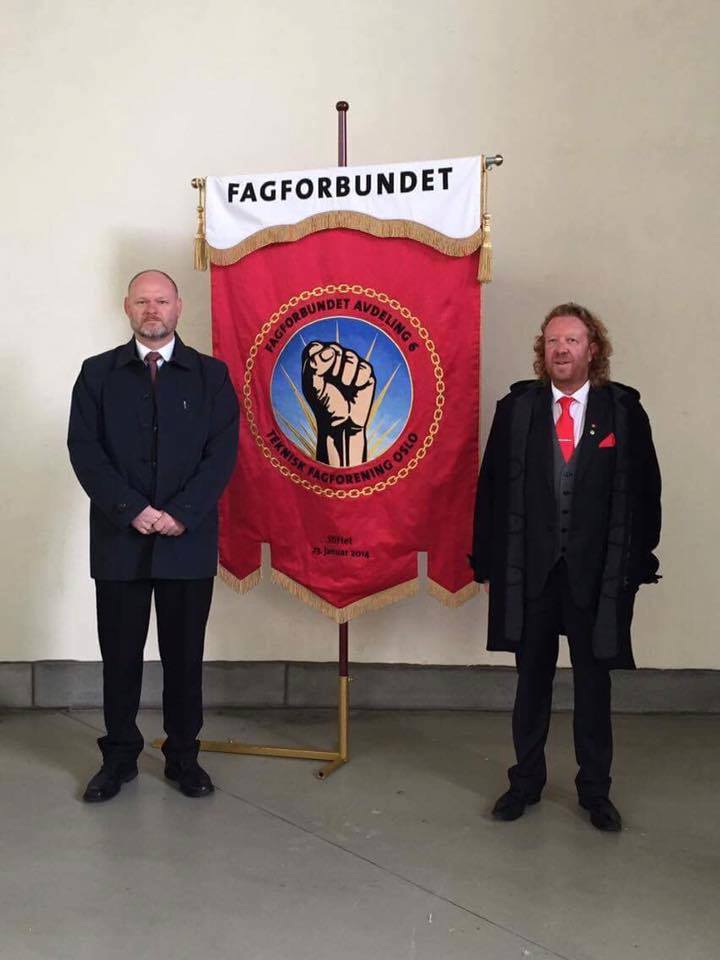 InnledningFagforeningas årsberetning er fagforeningsstyrets rapportering til medlemmene på i hvilken grad styret har lykkes med å gjennomføre handlingsplanen som årsmøtet vedtok for perioden. Styret har i perioden hatt følgende sammensetning:Yrkesseksjonsleder i samferdsel og teknisk, Pål Bergly Østre, har trukket seg i perioden. Styremedlem, Ida-Mari Steinhaugen, slutta i Fjellinjen og trakk seg dermed fra styret. Årsmøtet 2018 lyktes ikke med å velge yrkesseksjonsleder for kontor og administrasjon for årsmøteperioden. RepresentasjonOversikt over hvilke verv fagforeninga har hatt medlemmer i:Representanter til regionens representantskap/regionsmøte 	Til Fagforbundet Oslo sitt representantskap/regionsmøte har fagforeninga hatt følgende representanter:Håvard EngebretsenThomas EliassenShirley FosseLars-Petter EinarsenIda-Mari SteinhaugenVara i rekke: Pål Bergly Østre, Egil Ravn, Glenn Larsen, Faizah Begum, Vincent Mortensen og Ayana Kebede.RegionenRegionsstyret: Terje Strømsnes og Lars-Ole BeichmannYrkesseksjoner: Lars-Ole Beichmann, Anne Kristine Sandborg og Thomas Eliassen i yrkesseksjon samferdsel og tekniskUngdomsutvalget: Vincent Mortensen Kursledergruppa: Håvard EngebretsenFagligpolitisk utvalg: Håvard EngebretsenRepresentantskapet i LO OsloTerje Strømsnes 			Vara: Rune SemHåvard Engebretsen 			Vara: Faizah BegumThomas Eliassen 			Vara: Hanne KnudsenAnne Kristine Sandborg 		Vara: Vincent MortensenLars-Ole Beichmann			Vara: Linda Amundsen (Oslo Sporveiers Arbeiderforening)Fagforbundet sentraltLars-Ole Beichmann blei valgt som vara til yrkesseksjon samferdsel og teknisk på landsmøtet i 2017. Pål Bergly Østre er medlem av faggruppa for vann og avløp. Lars-Ole Beichmann er medlem av faggruppa for trafikkbetjenter. Jan-Olav Helmo er medlem av faggruppa for renovasjon.Arbeiderbevegelsens rus- og sosialpolitiske forbundStig Malsten er nestleder av forbundets Oslo-avdeling.ValgkomiteenValgkomiteen i henhold til vedtektene har bestått av:Leder: Siri FosheimMedlemmer: Lederne av klubbenes valgkomiteer samt en representant fra henholdsvis ungdomsutvalget, pensjonistutvalget og yrkesseksjonene.Revisorer Til å revidere fagforeningas regnskap, har det vært følgende revisorer og vara:Revisor: Steinar LundVara: Fagforeninga har ikke hatt vara for revisor i perioden.KoordineringsleddBydel Alna: Terje Strømsnes			Bydel Stovner: Håvard EngebretsenBydel Østensjø: Rune SemBydel Søndre Nordstrand: Thomas Eliassen Bydel Bjerke: Ole Martin Bergmann Bydel Nordstrand: Thomas Eliassen Landsomfattende koordineringsledd for Evidensia dyreklinikker: Håvard EngebretsenKontorforholdFagforeninga leier kontorer med tilgang til møterom, spiserom og toaletter i ei brakke eid av Renovasjonsetaten. Brakka er tilknytta etatens gjenbruksstasjon på Haraldrud i Brobekkveien 87. Foreninga kjøpte inn teknisk utstyr til kontorene i 2014 og 2015.ØkonomiAngående budsjett og regnskap vises det til egen sak i årsmøtet. Andre eiendelerForeninga har eiendom med 14 hytter/hus ved Krøder’n som tilsvarer 17 utleieenheter. Eiendommen er taksert til 4’542’000 i henhold til eiendomsskattetakst. Foreninga har også 5 hytter på Håøya på kommunal grunn. Disse har vi ikke taksert. Fagforeninga har 7765 aksjer i Oslo Kongressenter, Folkets Hus. Aksjenes verdi er angitt til 100 kroner per stykk, altså total verdi på kroner 776’500,-.Søknad om midler etter landsmøtevedtak 2017Fagforeninga søkte om midler til organisatorisk arbeid gjennom region Oslo etter føringer fra landsstyret. Midlene blei benytta til aktivitet opp mot dyrepleiere gjennom arbeidsplassbesøk, noe som har gitt resultater med flere medlemmer og tillitsvalgte på klinikkene.Beskrivelse av fagforeningas organisasjonsområde - medlemmer og tillitsvalgte fordelt på tariffområderFagforeninga har per 31.12.2018 medlemmer og tillitsvalgte etter hovedavtalene innenfor følgende tariffområder:Medlemmer uten tariffavtaleFagforeninga har per 31.12.2018 medlemmer hos følgende arbeidsgivere uten tariffavtale:Fagforeningas klubborganisering hos ulike arbeidsgivere(jamfør vedtektenes § 11.7)Hovedtillitsvalgte i Vann- og avløpsetaten, Renovasjonsetaten og Bymiljøetaten var i perioden frikjøpt i 50% stilling av regionen etter avtale med Oslo kommune om fastlønte tillitsvalgte.MedlemsutviklingVervemål 2018 (medlemstall totalt): 2708 (netto økning på 100 medlemmer)Vervemål 2018 (medlemstall yrkesaktive): 1517 (netto økning på 100 medlemmer)Resultat: Total medlemsøkning på 12 medlemmer.*herunder student, elev og lærlinger		Fagforeninga har totalt 2620 medlemmer hvorav 765 kvinner og 1855 menn. Fagforeninga hadde som mål å verve nok medlemmer til å øke antall yrkesaktive med 100. Målet blei ikke nådd. Foreninga har en total medlemsøkning på 12. Tallet på yrkesaktive medlemmer har gått ned med 10 i perioden. Antallet unge medlemmer, herunder studenter, elever, lærlinger og medlemmer under 30, har økt med 32. Foreninga har i perioden mottatt totalt 236 innmeldinger og 216 utmeldinger.Følgende medlemmer har gått bort i perioden: Oskar Banken, Gerd Birkenes, Margot Bøhle, Per Bøhler, Johnny Cash, Solveig Getz Dahl, Roy Fiala, Jørgen Flesvik, Ronny Odd Gamst, Hans-Petter Gulbrandsen, Arvid Birger Hansen, Svein Hansen, Jon Nils Hovind, Sigmund Hovland, Jan Tore Johansen, Helge Kjosmoen, Robert Marek Kloda, Johan Komperud, Dagfinn Kristiansen, Svein Kristiansen, Willy Kristoffersen, Kjell Erik Larsson, Sidsel Lillebo, Reidun Lilletvedt, Olav Eugen Lundkvist, Kjell Lysebråten, Kari Lisbeth Løken, Erna Mangset, Kåre Mikalsen, Tom Mikkelsen, Arja Tuulikki Moilanen, Per Orby, Sigmund Håvard Rekanes, Arne Rindalsholt, Else Eugenie Røv, Willy Rosel Strande, Odd Sparby, Douglas William Stark, Asbjørn Ragnar Stensrud, Bjørg Strøm, Randulf Tokerud og Inger Welle.Medlemstallene fordeler seg slik: 1407 yrkesaktive, 25 lærlinger, 73 studenter, 16 elever, 996 pensjonister/uføre og 103 arbeidsledige/permisjon uten lønn/arbeidsavklaringspenger.Utmeldinger i perioden fordeler seg slik: 96 utmeldinger, 19 strøket av fagforeninga, 40 strøket av Fagforbundet sentralt, 21 overført til andre LO-forbund og 42 dødsfall.Spesielle årsaker til medlemsutviklinga i perioden: Styret registrerer en nedgang i antall yrkesaktive medlemmer. Vi har ikke lyktes fullt ut med vervearbeidet. Mange har gått over i pensjonistenes rekker og vi har slitt med å rekruttere nye medlemmer.Beskrivelse av vervearbeidet: Det har vært planlagt og utført vervearbeid i etatene og på dyreklinikkene. Beskrivelse av medlemsutviklinga for unge medlemmer, herunder også student, elev og lærlinger: Vervearbeidet på dyreklinikkene har bidratt til økning av medlemstallet for unge medlemmer.Beskrivelse av vesentlige trekk i medlemsutviklinga innen forskjellige yrker i de ulike yrkesseksjonene: Vervepotensialet er fortsatt stort og særlig innafor kontor og administrasjon. MøtevirksomhetenÅrsmøtet blei avholdt 25. januar 2018 i Auditoriet hos Renovasjonsetaten med 77 medlemmer tilstede, hvorav 76 stemmeberettigede. Årsmøtet behandla følgende saker:Godkjenning av innkallingKonstitueringÅrsberetningRegnskapRevisors beretningInnkomne forslagHandlingsplanBudsjettValgDet er avholdt 1 medlemsmøte i perioden. Medlemsmøtet blei avholdt 8. mai hos Vann- og avløpsetaten i Tvetenveien 20 med 68 medlemmer tilstede. Møtet behandla følgende saker:Ny offentlig tjenestepensjon – innledning ved Vidar Evje (Fagforbundet Oslo) og Jorunn Folkvord (Forsvar Offentlig Pensjon)Tariffoppgjøret i Oslo kommune – innledning ved Vidar EvjeEventueltDet er avholdt 12 styremøter i perioden. Styret har behandla 206 saker.Styret har brukt mye tid på egen organisasjon, medlemsutvikling, feriehjem, koordineringsledd, nye tillitsvalgte hos dyrepleierne, opplæring av tillitsvalgte. Andre møter/samlinger i fagforeningas regi:Foreninga gjennomførte tillitsvalgtsamling for alle tillitsvalgte 5-6. april på Sundvolden. Styret reiste dagen før og hadde heldagsmøte med forberedelser. Hovedtema for samlinga var gjennomgang av prosjekter i region Oslo, med påfølgende gruppeoppgaver. Politisk sekretær fra Region Oslo, Lasse Skurtveit, holdt foredrag. Samlinga blei også brukt til å gjennomgå klubbenes utfordringer med erfaringsutveksling og kunnskapsdeling.Sosiale aktiviteter: Arrangement for jubilanter med 25 år i Fagforbundet og 40 år i LO blei gjennomført 15. mars på Smia. I tillegg til jubilantene hedret foreninga tre medlemmer, inklusiv fagforeningsleder, for 20 års sammenhengende tillitsverv. Utvalgenes virksomhetUngdomsutvalgetUtvalgets sammensetning: Vincent Mortensen, leder Morten Lines Baastad, utvalgsmedlemRagnhild Margareta Wengaard, utvalgsmedlemJonas Eriksen, utvalgsmedlemIvan Mijic, utvalgsmedlemUtvalget har ikke hatt egen handlingsplan for perioden.Ungdomstillitsvalgt i foreninga har deltatt på ungdomsforum i regi av Fagforbundet Ung i regionen. Det er avholdt lærlingpatrulje for vårt organisasjonsområde i perioden.Det er ikke avholdt utvalgsmøter i perioden.PensjonistutvalgetUtvalgets sammensetning: Knut-Helge Strømsnes, lederHåvard Sandberg, nestlederNils Borgar Roverudseter, sekretærFinn Martinsen, utvalgsmedlemUtvalget har hatt egen handlingsplan for perioden.Utvalget har i perioden gjennomført 6 styremøter og 3 medlemsmøter inkludert julemøte på Dovrehallen med 38 deltakere Det er behandlet 35 saker. De viktigste sakene er arbeidet for at tannhelse skal være en del av egenandelsordninga. Dette er gjort i samarbeid med forbundets pensjonistutvalg og ungdomsutvalg.Det blei gjennomført tur med Kielferga 25-27. november 2018. Det var 30 deltakere på turen som blei egenfinansiert av deltakerne.Det er utarbeidet forslag til Handlingsplan for 2019 som blant annet inneholder plan for gjenvalg av det venstreorienterte byrådet i Oslo og opprydning i e-postadresser og telefonnummer for medlemmene i fagforeninga.Yrkesseksjon kontor og administrasjonÅrsmøtet lyktes ikke med å velge leder for yrkesseksjonen. Utvalget har ikke hatt aktivitet som følge av dette. Styret har tatt ansvar for å videreformidle informasjon til medlemmene i perioden.Yrkesseksjon samferdsel og tekniskLeder for yrkesseksjonen, Pål Bergly Østre, trakk seg fra vervet tidlig i perioden. Utvalget har ikke hatt aktivitet som følge av dette. Styret har tatt ansvar for å videreformidle informasjon til medlemmene i perioden.Øvrige utvalg i fagforeningaHovedtillitsvalgtforum Oslo kommuneUtvalgets sammensetning: Klubblederne i de kommunale virksomhetene.Utvalget har hatt 10 møter. Utvalgets formål er erfaringsutveksling og alliansebygging på tvers innafor Oslo kommunes tariffområde. Utvalget skiller på avtalemessig arbeid og organisasjonsbygging.NestlederforumUtvalgets sammensetning: Nestlederne i klubbene og nestleder i fagforeninga.Utvalget har hatt 4 møter. Utvalgets formål er å videreutvikle vervearbeidet og kommunikasjonsarbeidet i fagforeninga.OpplæringsutvalgUtvalgets sammensetning: Rune Sem, Katarina Ottesen og Øyvind Edgar-Lund.Utvalget har ikke hatt noen møter i perioden. Utvalgets formål er å planlegge og gjennomføre fagforeningas opplæringsvirksomhet.FeriehjemskomitéUtvalgets sammensetning: Håkon Finsen, Jarle Paulsen, Johan Høntorp, Faizah Begum, Knut-Helge Strømsnes, Camilla Kasa og Jasmina Jevtic. Utvalget har hatt 4 møter. Utvalget er fagforeningas bindeledd mellom styret og feriehjemmene.Utvalget har også deltatt på befaring på feriehjemmet H-øya. FanekomitéUtvalgets sammensetning: Thomas Eliassen, Egil Ravn og Sigmund Tørris Dahlsrud.Utvalget har sørga for at foreninga har stilt med fana i fanemarkeringer i regi av Fagforbundet og LO. ArrangementskomitéUtvalgets sammensetning: Glenn Larsen, Anne Kristine Sandborg og Katarina Ottesen. Utvalget har ikke hatt møter i perioden. Kommunikasjonen har gått på telefon og e-post. Utvalget er ansvarlig for gjennomføring av årsmøtet, tillitsvalgtsamlinger og sosiale arrangementer i fagforeninga. Utvalget er også ansvarlig for gjennomføring av fagforeningas 1. mai-markering.Målsettinger og planer i perioden Arbeidsliv, tariff og pensjon Fagforbundets mål 2018
Arbeidsmiljøloven videreutvikles og forbedres.Prioriterte krav i hovedoppgjøret 2018 får størst mulig gjennomslagTjenestepensjonsordninger tariffestes i flere tariffområder.Kunnskapen om pensjon styrkes i hele organisasjonenPensjonsreformen er evaluertAlle krav og utvidelse av stilling innfris.En helhetlig plan for arbeidstid vedtas.Strategier:Dokumentere konsekvensene av endringene i arbeidsmiljøloven, og synliggjøre dem bredt gjennom opplysnings- og informasjonsarbeid.Gjøre krav og prioriteringer i mellomoppgjøret kjent for medlemmer og opinionen. Bygge kompetanse for å håndtere ulike tariffsystemer og forhandlingsregimer.Arbeide for tariffesting av tjenestepensjonsordninger i alle tariffområder. Etablere allianser fagligpolitisk og faglig om pensjonssaken. Øke kunnskapen om pensjonsspørsmålene, og sammenhengen mellom tariffhopping og press på lønns- og arbeidsvilkår. Belyse nødvendigheten av en evaluering av pensjonsreformen, for å sikre en sosial profil.Arbeide for en heltidskultur ved å samarbeide med den enkelte virksomhet om retningslinjer og rammeverk, og fremme krav for alle medlemmer som ønsker utvidelse av stilling i henhold til arbeidsmiljølovens kapittel 14.Arbeide aktivt i den enkelte virksomhet med retningslinjer og rammeverk for å avvikle uønsket deltid. Fremme krav for alle medlemmer som ønsker utvidelse av stilling og som oppfyller vilkårene i henhold til arbeidsmiljøloven kapittel 14. Fagforeningas tiltak og målsetting (ønsket resultat):Tiltak/aktivitet 1: Holde løpende oversikt over medlemmenes tariffmessige tilknytning. Ansvar: Leder Frist: Løpende Status: Jobbes kontinuerlig med, er avhengig av plasstillitsvalgte for oppdatert informasjon. Styret har lagd egen sak til regionen om medlemmenes tilhørighet med noen prinsipielle spørsmål. Tiltak/aktivitet 2: Kreve drøftingsmøter om bruk av midlertidige ansettelser og bruk av bemanningsforetak, jamfør lov og avtaleverk.Ansvar: Leder/hovedtillitsvalgte Frist: 01.05.18Status: Gjennomført i Bymiljøetaten og Renovasjonsetaten. Tiltak/aktivitet 3: Tilrettelegge for at tillitsvalgte kan gjennomføre lokale forhandlinger hvis dette blir nødvendig. Ansvar: LederFrist: Før eventuelle lokale forhandlinger Status: Hovedtillitsvalgte og vara har deltatt på tredagerskurs. Hovedtillitsvalgtforum har hatt samarbeid som tema. Foreningas representanter har deltatt i koordineringsledd. Leder og nestleder har veiledet nye tillitsvalgte. Tiltak/aktivitet 4: Gi medlemmene informasjon om pensjonspolitiske spørsmål.Ansvar: Leder/hovedtillitsvalgte  Frist: 01.10.18Status: Foreninga arrangerte medlemsmøte om ny offentlig tjenestepensjon 8. mai, i forkant av veiledende avstemning.  Tiltak/aktivitet 5: Gjennomføre drøftingsmøter vedrørende bruk av deltid og utarbeidelse av retningslinjer.Ansvar: Leder/hovedtillitsvalgte Frist: 01.12.18Status: Bymiljøetaten og Renovasjonsetaten har gjennomført dette. Vann- og avløpsetaten og Gravferdsetaten har ikke denne problemstillinga i sitt område, så tiltaket utgår.  Tiltak/aktivitet 6: Fremme krav etter arbeidsmiljøloven kapittel 14 for alle som ønsker utvidelse av stilling. Ansvar: Leder/hovedtillitsvalgteFrist: LøpendeStatus: Gjennomført lokalt av klubbene. Arbeidsutvalget har sendt krav for medlemmer uten klubb. Tiltak/aktivitet 7: Kreve at alle stillinger lyses ut som 100 prosent-stillinger.Ansvar: Hovedtillitsvalgte Frist: Løpende Status: Gjennomført. Tiltak/aktivitet 8: Gjennomføre drøftinger om turnus/skift alle steder dette er nødvendig. Ansvar: Hovedtillitsvalgte/yrkesseksjonsledere  Frist: Løpende Status: Gjort av hovedtillitsvalgt sammen med plasstillitsvalgte. Offentlig tjenester i egenregiFagforbundets mål 2018Privatisering, konkurranseutsetting og utskilling av offentlige tjenester reverseres.Flere kommuner har gjort vedtak om rekommunalisering.Alle kommuner har innen utgangen av 2018 vedtatt handlingsplan mot sosial dumping.Ved utgangen av 2018 bruker flere kommuner trepartssamarbeid aktivt som metode enn dagens 84.StrategierSynliggjøre kostnader og ulemper ved konkurranseutsetting og privatisering, og vise sammenhengen mellom konkurranseutsetting, sosial dumping og større forskjeller i samfunnet.Synliggjøre fordeler og muligheter med drift i egenregi.Synliggjøre fordeler og følge opp vedtak om lokalt trepartssamarbeid, og etablere nettverk mellom kommunene.Bruke det fagligpolitiske samarbeidet for å iverksette handlingsplaner mot sosial dumping.Utøve politisk påvirkningsarbeid for å hindre privatisering og konkurranseutsetting av offentlige tjenester.Fagforeningas tiltak og mål (ønsket resultat):Tiltak/aktivitet 1: Sikre ansattes lønns- og arbeidsvilkår ved konkurranseutsetting eller privatisering.Ansvar: Leder/hovedtillitsvalgteFrist: KontinuerligStatus: Er i dialog med Arbeidsmannsforbundet. Styret har fremmet sak til regionen for oppfølging vedrørende medlemmer i private renholdsfirma.  Tiltak/aktivitet 2: Kreve at egenregi utredes i forbindelse med fornyet konkurranseutsetting. Ansvar: Leder/hovedtillitsvalgteFrist: KontinuerligStatus: Tema i klubb opplæringa. Klubbene følger opp sine områder. Tiltak/aktivitet 3: Foreslå trepartssamarbeid som arbeidsform i omstilling og utviklingsarbeid.Ansvar: Leder/hovedtillitsvalgteFrist: KontinuerligStatus: Ikke gjennomført.Tiltak/aktivitet 4: Kreve handlingsplaner mot sosial dumping.Ansvar: Leder/hovedtillitsvalgteFrist: 01.05.2018Status: Ikke gjennomført.Tiltak/aktivitet 5: Bruke det fagligpolitiske samarbeidet for å motvirke konkurranseutsetting og privatisering, gjennom å vise til fordeler ved drift i egenregi.Ansvar: Leder/yrkesseksjonsledereFrist: KontinuerligStatus: Bidratt til å stoppe utsetting av transporttjenestene i bydel Alna gjennom godt samarbeid med Fagforbundet Barn og Oppvekst og Fagforbundet Pleie og Omsorg.  Tiltak/aktivitet 6: Kreve i Medbestemmelsesutvalg (MBU) en oversikt over alle utsatte tjenester i etaten/bydelen med oppstartdato, sluttdato og oppdragsbeskrivelse. Denne oversikten skal behandles kvartalsvis i MBU. Ansvar: Leder/hovedtillitsvalgte/yrkesseksjonsledereFrist: 01.06.2018Status: Er gjennomført i alle klubbene. Verve, aktivisere og beholdeFagforbundets mål 2018Fagforbundets organisasjonsgrad skal øke med minst 2 prosent innen KO-området.Fagforbundets organisasjonsgrad skal øke med minst 2 prosent innen Spekter helse.Fagforbundet skal være største tariffpart innenfor tariffområdet Oslo kommune, og skal minst opprettholde dagens organisasjonsgrad.Fagforbundet skal øke med minst 1000 nye medlemmer i private barnehager.Fagforbundet skal øke antallet elever og lærlinger med minst 10 prosent.Fagforbundet skal øke antallet studenter med minst 10 prosent.StrategierBygge ut tillitsvalgtdekningen slik at alle arbeidsplasser er ivaretatt.Styrke medlemsaktiviteten lokalt.Styrke Fagforbundets yrkesprofilering. Personlig kontakt med alle medlemmer som melder seg ut eller har kontingentrestanser.Styrke arbeidet med å verve medlemmer der hvor vi har klart å etablere tariffavtale, men fremdeles har få medlemmer. Fagforeningas tiltak og mål (ønsket resultat):Teknisk Fagforening Oslo har som mål å øke med 100 yrkesaktive medlemmer. Tiltak/aktivitet 1: Sørge for at det velges tillitsvalgte på alle arbeidsplasser i alle tariffområder der foreninga har medlemmer. Ansvar: Leder Frist: Fortløpende Status: Jobbes kontinuerlig med.Tiltak/aktivitet 2: Gjennomføre velkomstsamtale med alle nye medlemmer.Ansvar: Leder/hovedtillitsvalgteFrist: FortløpendeStatus: Ikke gjennomført. Tiltak/aktivitet 3: Presentere Fagforbundet og verve medlemmer når nye virksomheter etableres. Ansvar: Leder/hovedtillitsvalgteFrist: FortløpendeStatus: Ingen nye virksomheter er etablert i perioden.Tiltak/aktivitet 4: Følge opp medlemmer og ansatte når virksomheter blir utskilt.Ansvar: Leder/hovedtillitsvalgteFrist: FortløpendeStatus: Ingen virksomheter har blitt utskilt i perioden.Tiltak/aktivitet 5: Gjennomføre arbeidsplassbesøk og etablere kontakt med medlemmer i alle yrker. Ansvar: Leder/hovedtillitsvalgte/yrkesseksjonsledereFrist: 2 besøk i året, vår og høstStatus: Gjennomført på våren i forbindelse med Fagforbundsuka. Tiltak/aktivitet 6: Styrke det yrkesfaglige og yrkespolitiske tilbudet innafor alle sektorer/områder.Ansvar: YrkesseksjonsledereFrist: 01.09.2018Status: Ikke gjennomført. Tiltak/aktivitet 7: Verve yrkesaktive med høyskole- og universitetsbakgrunn.Ansvar: Ungdomstillitsvalgt i samarbeid med Fagforbundet OsloFrist: 31.12.2018Status: Verving av disse gruppene er fokusområde i hele organisasjonen.Tiltak/aktivitet 8: Ta fortløpende kontakt med alle som melder seg ut eller har kontingentrestanser.Ansvar: Hovedtillitsvalgte/Fane2-ansvarligFrist: FortløpendeStatus: Gjennomført. Tiltak/aktivitet 9: Sørge for at valgkomiteer tilstreber å få valgt representanter med minoritetsbakgrunn i styrer og verv jamfør vedtektenes §5.Ansvar: LederFrist: 31.12.2018Status: Gjennomført.FagforbundsukaFagforeningas tiltak og mål (ønsket resultat):Gjennomført arbeidsplassbesøk på samtlige arbeidsplasser.Tiltak/aktivitet 1: Utarbeide plan for arbeidsplassbesøk i Fagforbundsuka.Ansvar: LederFrist: 01.05.2018Status: Gjennomført. Tiltak/aktivitet 2: Gjennomføre en fagkveld for medlemmene i hver av ukene. Ansvar: Leder/YrkesseksjonsledereFrist: Plan ferdig 01.05.2018Status: Ikke gjennomført. Informasjons- og kommunikasjonsarbeidFagforeningas tiltak og mål (ønsket resultat):Fagforeninga og klubbene skal være tilgjengelig for medlemmene.	Fagforeninga skal etablere og utvikle egen nettside.Relevant informasjon skal være tilgjengelig for medlemmene.Medlemsfordelene skal gjøres kjent for alle medlemmer.Tiltak/aktivitet 1: Fortsette utviklinga av egen nettside og profil på sosiale medier.Ansvar: NestlederFrist: 31.12.2018Status: Gjennomført. Tiltak/aktivitet 2: Distribuere relevant informasjon til alle medlemmer.Ansvar: Nestleder/yrkesseksjonsledereFrist: løpendeStatus: Gjennomført. Kompetanse og rekrutteringFagforbundets mål 2018Arbeidsgiver legger til rette for kompetanseutvikling for alle ansatte gjennom kompetanseplaner. Relevant kompetanseheving gir uttelling i lønn.Kompetansereformen for kommunene iverksettes.Øke anerkjennelse av og respekt for yrkesgruppene.Fagforbundets rolle som en sentral utdanningspolitisk aktør på alle utdanningsnivåer er styrket.Antall lærlingeplasser øker i alle sektorerStrategierFølge opp kompetanseplanene, sikre at disse iverksettes og kreve uttelling i lønn. Bruke trepartssamarbeidet lokalt for å utarbeide kompetanseplaner.Følge opp arbeidet med kompetansereformen for kommunene.Synliggjøre verdien av det arbeidet de ulike yrkesgruppene utfører. Synliggjøre Fagforbundets utdanningspolitikk.Påvirke og bidra i tilretteleggingen for lærlingplasser i de enkelte virksomhetene, og følge opp Samfunnskontrakten.Fagforeningas tiltak og mål (ønsket resultat):Tiltak/aktivitet 1: Gjennomføre drøftingsmøter med arbeidsgiver i alle tariffområder med det formål at det utarbeides og iverksettes kompetanseplaner. Ansvar: Leder/hovedtillitsvalgte/YrkesseksjonskontakterFrist: 01.08.2018Status: Har kompetanseplaner i Renovasjonsetaten. Energigjenvinningsetaten er i prosess. Tiltak/aktivitet 2: Delta i arbeidet med kompetanseplaner.Ansvar: Leder/yrkesseksjonskontakterFrist: KontinuerligStatus: Mangler kompetanseplaner i øvrige virksomheter. Tiltak/aktivitet 3: Sørge for at tillitsvalgte har nødvendig kompetanse om de enkelte yrkene til bruk ved drøftinger med arbeidsgiver (klubbskolering). Ansvar: OpplæringsansvarligFrist: 01.05.2018Status: Gjennomført.Tiltak/aktivitet 4: Sikre at tillitsvalgte deltar i hele ansettelsesprosessen til alle stillinger, herunder arbeidet med stillingsinstrukser gjennom yrkesseksjonen for å sikre at rett stilling får rett kompetanse. Ansvar: Leder/hovedtillitsvalgteFrist: KontinuerligStatus: Delvis gjennomført. Tiltak/aktivitet 5: Arbeide mot arbeidsgiver og andre aktører for å øke antall lærlingplasser i alle virksomheter, spesielt i offentlig sektor. Ansvar: Leder/hovedtillitsvalgteFrist: KontinuerligStatus: Delvis gjennomført.Tiltak/aktivitet 6: Jobbe for at flere voksne tar fagbrev.Ansvar: Leder/yrkesseksjonslederFrist: Kontinuerlig Status: Gode resultater i Vann- og avløpsetatens klubb der medlemmer har fått fagbrev. Tiltak/aktivitet 7: Sørge for at arbeidsgiver oppretter opplæringsutvalg i Medbestemmelsesutvalgene. Ansvar: Leder/hovedtillitsvalgte/yrkesseksjonsledereFrist: 01.05.2018Status: Ikke gjennomført.Yrkesfaglige kurs, konferanser og sosiale aktiviteterPlanlagte yrkesfaglige kurs, konferanser og sosiale aktiviteter:	Type kurs/konferanse	          Målgruppe			Tidspunkt:Status: 1. mai og arrangement for jubilantene er gjennomført. Kurs og konferanser for tillitsvalgteType kurs/konferanse	Målgruppe				Tidspunkt:Status: Avholdt fire Fase1-kurs (grunnopplæring for tillitsvalgte), avholdt tillitsvalgtkonferanse, gjennomført klubbskolering.Fagligpolitisk arbeidFagforbundets mål 2018Engasjere medlemmer som fremmer Fagforbundets politikk lokalt og sentralt.Fagforbundets medlemmer har brukt stemmeretten i Stortingsvalget.Sikre et politisk flertall som støtter Fagforbundets mål og arbeid.Styrke arbeidsmiljøloven.StrategierBygge allianser for å sikre størst mulig gjennomslag av Fagforbundets kjernesaker.Formidle medlemmene partienes holdninger til sentrale spørsmål, og viktige saker for Fagforbundet.Kreve lovnader om at arbeidsmiljøloven styrkes.Fagforeningas tiltak og mål:Tiltak/aktivitet 1: Knytte kontakter med de politiske partiene lokalt.Ansvar: Leder Frist: 10.09.2018Status: Gjennomført, kontinuerlig arbeid. Tiltak/aktivitet 2: Presentere Fagforbundets politikk og partienes holdninger til disse, eksempelvis på medlemsmøter, på stands og lignendeAnsvar: LederFrist: 10.09.2018Status: Ikke gjennomført. Internasjonal solidaritetFagforbundets barneby (SOS barnebyer) i Huambo, Angola gjør en god jobb innafor sine områder. Fagforbundet har bygget en barneby der det er oppretta et eget lokalsamfunn med skole, lege og andre utviklingstiltak. De er fortrinnsvis retta mot foreldreløse barn, men gir også tilgang til lege og skole for barn som bor i nærheten av barnebyen. Når slike prosjekter er satt i gang er det viktig at de får rammevilkår til drifta, så det ikke blir en populistisk innsats som blir glemt etter klipping av snorer. Barnebyen finansieres ikke over kontingenten, men av givere blant Fagforbundets medlemmer.Fagforbundet Helse, Sosial og Velferd Oslo har et prosjekt i Palestina som Fagforbundet Oslo støtter. Prosjektet heter Rantis Women Center Rehabilitation Project. Dette prosjektet er i samarbeid med The Palestinian Association for Cultural Exchange (PACE). Prosjektet har bygd et senter for kvinner som på sikt skal være selvfinansierende, men det gjenstår noe arbeid før senteret er ferdig utbygd. Representanter fra Fagforbundet og Palestinakomiteen har vært på flere besøk på dette senteret, og representanter fra senteret har vært på besøk hos Fagforbundet. Tiltak/aktivitet 1: Gjøre barnebyen i Angola kjent for medlemmene gjennom solidaritetsbevis til eksterne foredragsholdere. Ansvar: LederFrist: 30.12.2018Status: Gjennomført.Tiltak/aktivitet 2: Dele ut innmeldingsblankett til barnebyen på alle medlemsmøter. Ansvar: LederMålsetning: 30 nye faste bidragsytere Frist: 31.12.2018Status: Gjennomført. Målsetning ikke nådd.AvslutningDenne perioden er preget av lav bemanning på fagforeningskontoret grunnet sykdom. Styret har i perioden brukt mye tid på egen organisasjon. Det har vært krevende å integrere rutiner og retningslinjer i det daglige arbeidet samt etablere utvalg. Styret har også jobba med å forbedre kommunikasjonsarbeidet. Styret har brukt mye tid på å bygge organisasjon der vi ikke har klubber og lokale tillitsvalgte. Leder og nestleder har brukt mye tid på oppfølging av medlemmer uten organisasjonsapparat. Vi har satsa på verving av flere dyrepleiere på klinikkene og har fått etablert tariffavtale på Evidensia Groruddalen dyreklinikk. Styret har jobba med etablering av utvalg og utarbeidelse av videre planer for feriehjemmene på Krøder’n og Håøya. Det er utarbeidet en tilstandsrapport på feriehjemmet Håøya, og det jobbes med en tilstandsvurdering på feriehjemmet Krøder`n. Gjennomgang av papirer og arbeid i forbindelse med eierskapet til feriehjemmene har vært tidkrevende og vil fortsette i 2019.Fagforeninga har bistått tillitsvalgte under lokale forhandlinger både i Oslo kommune og på dyreklinikker.Vi har brukt mye ressurser på opplæring av tillitsvalgte i perioden. Deltakelse i koordineringsledd i bydelene og koordineringsleddenes virksomhet har krevd ressurser i perioden. Foreninga har sendt inn forslag til partiprogrammene for 2019 til de partiene som styrer Oslo nå (Arbeiderpartiet, Sosialistisk Venstreparti, Miljøpartiet de Grønne og Rødt). Vi har sendt innspill til Fagforbundet Oslos handlingsplan og strategiplan. Vi har hatt møter med politiske partier om diverse saker i virksomhetene og startet arbeidet med å utforme egen politikk for virksomhetene i vårt organisasjonsområde.  Det er bekymringsverdig at antallet yrkesaktive medlemmer har gått ned i perioden. Fagforeninga må satse hardere på vervearbeid i neste årsmøteperiode.Fagforeninga har deltatt med fana på en rekke politiske markeringer i regi av LO i Oslo og Fagforbundet Oslo.Oslo 24. januar 2019FagforeningsstyretNavnOrganisatorisk frikjøpLederTerje Strømsnes100%NestlederHåvard Engebretsen100%SekretærThomas EliassenOpplæringsansvarligRune SemKassererFaizah BegumSamferdsel og teknisk (SST)Pål Bergly Østre Kontor og administrasjon (SKA)UbesattUngdomstillitsvalgtVincent MortensenPensjonisttillitsvalgtKnut-Helge StrømsnesFane2-ansvarligOle Martin Bergman20%Styremedlem Ida-Mari Steinhaugen (Spekter)StyremedlemLars-Petter Einarsen (Oslo kommune) Vararepresentant SSTMohamed Abdulle Ali Vararepresentant SKAKjetil GaarderVara ungdomstillitsvalgtUbesattVara pensjonisttillitsvalgtHåvard SandbergVara styremedlemAnne Kristine Sandborg (Oslo kommune)Bankinnskudd  31.12.2017Bankinnskudd  31.12.2018Egenkapital 31.12.2017Egenkapital 31.12.2018 Verdi av fast eiendom (hytter, feriehjem, aksjer i eiendom, stiftelser etc.)2’387’072,362’223’540,767’705’572,367’542’040,765’318’500,-TariffområdeAntall medlemmerAntall tillitsvalgteKS2-Spekter101Oslo kommune1117113NHO439Uorganisert arbeidsgiver – med inngått direkteavtale1571ArbeidsgiverAntall medlemmerOver 100 arbeidsgivere130ArbeidsgiverTariffområdeNavn på klubbleder (hovedtillitsvalgt/tillitsvalgt med tilsvarende funksjon)Klubbstyre (JA/NEI)Vann- og avløpsetatenOslo kommuneThomas EliassenJaBymiljøetatenOslo kommuneLars-Petter EinarsenJaRenovasjonsetatenOslo kommuneAnne Kristine SandborgJaEnergigjenvinningsetatenOslo kommuneEgil RavnJaGravferdsetatenOslo kommuneGlenn LarsenJaFjellinjen ASSpekterSigve FenstadNeiFranzefoss ASOverenskomst for BergindustrienGunnar DavidsenJaAnicura Oslo dyresykehusNHO Mat og LandbrukJannicke KrogdahlNeiAnicura dyryreklinikk EkebergNHO Mat og LandbrukStine KristensenNeiEvidensia Oslo Dyresykehus ASNHO Mat og LandbrukKristine KjærstadNeiEvidensia Grorudalen dyreklinikk ASNHO Mat og LandbrukSilje Linge MartinsenNei Medlemstall totaltMedlemstall totaltMedlemstall totaltMedlemstall totaltMedlemstall totaltMedlemstall totaltMedlemstall yrkesaktiveMedlemstall yrkesaktiveMedlemstall yrkesaktiveMedlemstall yrkesaktive01.01.1801.01.1831.12.1831.12.1831.12.1831.12.1801.01.1801.01.1831.12.1831.12.182608260826202620262026201417141714071407Unge medlemmer* Unge medlemmer* SHSSHSSSTSSTSKKOSKKOSKASKA01.01.31.12.01.01.31.12.01.01.31.12.01.01.31.12.01.01.31.12.25528739381139110711267264Konferanse pensjonister/uføreAlle pensjonister og uføreHøst1. mai frokost Alle medlemmer MaiArrangement for jubilanter Alle jubilanter Vår Fase1-opplæring Alle nye tillitsvalgteFebruarKonferanse 2 dagerAlle tillitsvalgteMarsFase1-opplæring Ved behov for nye tillitsvalgte Klubbskolering Tillitsvalgte i klubbene Hele åretTerje StrømsneslederHåvard EngebretsenThomas EliassenNestledersekretærRune SemopplæringsansvarligFaizah BegumkassererVincent MortensenungdomstillitsvalgtKnut-Helge StrømsnespensjonisttillitsvalgtOle Martin BergmanLars-Petter EinarsenFane2-ansvarligstyremedlem